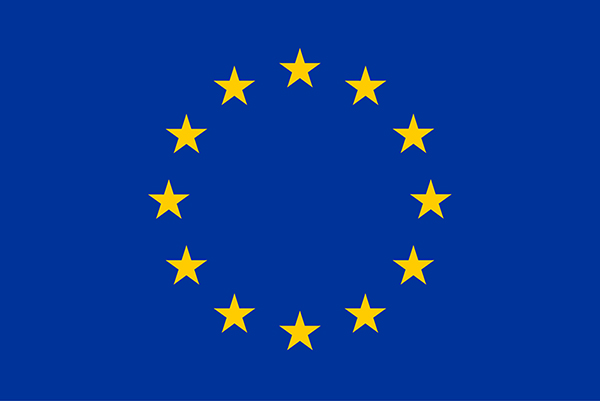 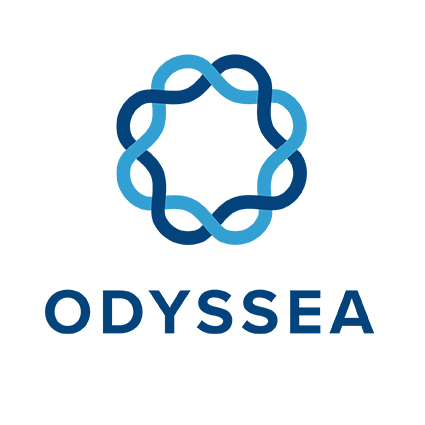 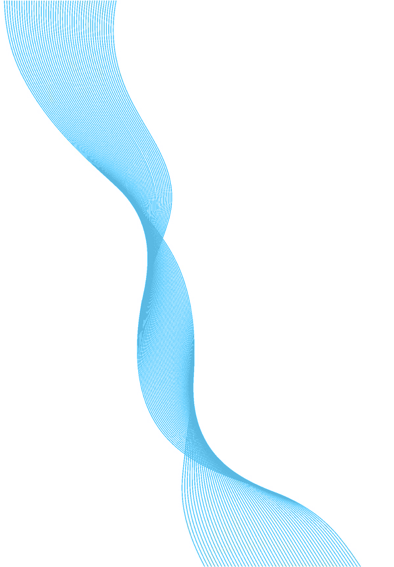 Table of Contents1	Meeting purpose and Objectives	42	Main Meeting Minutes	42.1	Heading 2	42.1.1	Heading 3	42.1.1.1	Heading 4	43	Summary	44	Actions	4Meeting purpose and ObjectivesProvide a summary of purpose of the meeting.Main Meeting MinutesHeading 2Example of heading 2 style. Use Heading 2 from the style pane for the heading and use normal for the text body.Heading 3Example of heading 3 style. Use Heading 3 from the style pane for the heading and use normal for the text body.Heading 4Example of Heading 4. Use Heading 4 from the style pane for the heading and use normal for the text body.SummaryProvide a summary of the main outcomes of the meetingActionsProvide a list of actions, person(s) responsible and timescales.AttendeesAttendeesAttendeesNameOrganisationEmailApologiesApologiesApologiesNameOrganisationEmailAgendaAgendaAgendaAgendaDateTimeTitlePresenter / LeadList of ActionsList of ActionsList of ActionsList of ActionsNumberDescriptionPerson(s) responsibleDate for completion